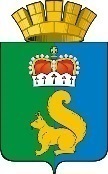 ПОСТАНОВЛЕНИЕАДМИНИСТРАЦИИ ГАРИНСКОГО ГОРОДСКОГО ОКРУГАВ соответствии с Федеральным законом от 06 октября 2003 года                      № 131-ФЗ «Об общих принципах организации местного самоуправления                          в Российской Федерации», Постановлением администрации Гаринского городского округа от 14.04.2021 № 136 «Об утверждении Порядка формирования и реализации муниципальных программ Гаринского городского округа», Решением Думы Гаринского городского округа                        от 13.03.2024 №121/24 «О внесении изменений в решение Думы Гаринского городского округа от 15.12.2023 года № 107/22 «О бюджете Гаринского городского округа на 2024 и плановый период 2025 и 2026 годов», руководствуясь Уставом Гаринского городского округа,ПОСТАНОВЛЯЮ:1. Внести в муниципальную программу Гаринского городского округа «Энергосбережение и повышение энергетической эффективности                                 на территории Гаринского городского округа на 2024-2029 годы»,  утвержденную постановлением администрации Гаринского городского округа от 25.12.2023 № 600 «Об  утверждении  муниципальной программы Гаринского городского округа «Энергосбережение и повышение энергетической эффективности на территории Гаринского городского округа на 2024-2029 годы», в редакции от 26.02.2024 № 141, следующие изменения:1.1. в  паспорте строку «Объемы финансирования муниципальной программы по годам реализации, тыс. рублей» изложить в следующей редакции:     всего:  22743,257 тыс. рублей, в том числе:2024 год – 8409,457 тыс. рублей;2025 год – 2731,0 тыс. рублей;2026 год – 2828,0 тыс. рублей;2027 год – 2931,6 тыс. рублей;2028 год – 2921,6 тыс. рублей;2029 год – 2921,6 тыс. рублей;из них:местный бюджет: 22743,257 тыс. рублей1.2. в приложении 2 план мероприятий по выполнению муниципальной программы на 2024-2029 годы изложить в новой редакции согласно приложению № 1 (прилагается).1.3. приложении 4 к муниципальной программе,         - в строке 2:графы 4 число «4490» заменить числом «5567,537»;   графы 5 число «4490» заменить числом «5567,537»;         - в строке 2.3:графы 4 число «2321,0»  заменить числом «3147,023»;   графы 5 число «2321,0»  заменить числом «3147,023;         - в строке 2.4:графы 4 число «2128,0»  заменить числом «2324,514»;   графы 5 число «2128,0»  заменить числом «2324,514»;включить строку 2.5 в графу 2 слова «Строительный контроль»,                                    в графу 4 и графу 5  число «55,0».        1.4. в  приложении 5, изложить в новой редакции согласно приложению № 2 (прилагается). 2. Настоящее постановление опубликовать (обнародовать).3. Контроль за исполнением настоящего постановления возложить                    на заместителя главы администрации Гаринского городского округа –Начальника Финансового управления администрации Гаринского городского округа Мерзлякову С.А.Глава Гаринского городского округа                                                         С.Е. Величко22.03.2024 г.п.г.т. Гари№ 198О внесении изменений в муниципальную программу Гаринского городского округа  «Энергосбережение и повышение энергетической эффективности на территории Гаринского городского округа на 2024-2029 годы», утвержденную постановлением администрации Гаринского городского округа от 25.12.2023 №600